Séquence 12Fonction logarithme – Partie 1I. Logarithme népérien d’un réel strictement positifActivité 1 p. 234 : introduction de la fonction réciproque de la fonction exponentielle A. DéfinitionLa fonction exponentielle est continue et strictement croissante sur ℝ, à valeurs dans .D'après le théorème des valeurs intermédiaires, pour tout réel  de  l'équation  admet une unique solution dans ℝ.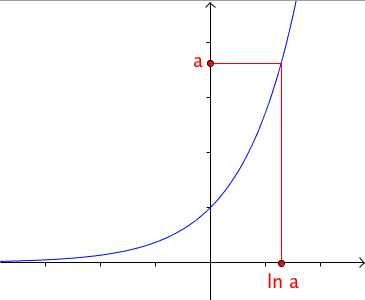 Définition : On appelle logarithme népérien d'un réel strictement positif , l'unique solution de l'équation . On la note .La fonction logarithme népérien, notée ln, est la fonction :Remarques :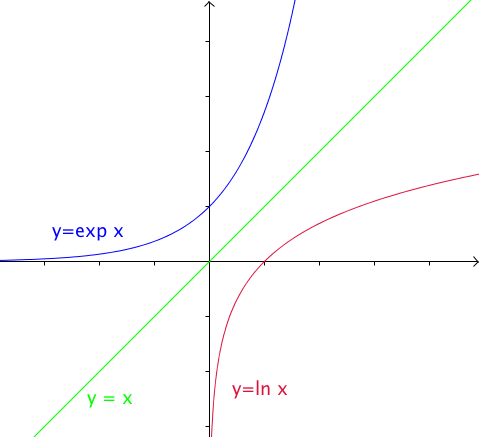 - Les fonctions  et  sont des fonctions réciproques l'une de l'autre.- Les courbes représentatives des fonctions  et  sont symétriques par rapport à la droite d'équation .- Dans le domaine scientifique, on utilise la fonction logarithme décimale, notée log, et définie par :B. Conséquencesa) Pour  :  b)  ;  ;  c)  d) Pour  : Démonstrations :II. Propriétés de la fonction logarithme népérienActivité 3 p. 235 : découvrir les propriétés algébriques de la fonction logarithme	A. Relation fonctionnelleThéorème : Pour tous réels x et y strictement positifs, on a :  Démonstration p. 238 : B. ConséquencesCorollaires :Pour tous réels x et y strictement positifs, on a :a)    b) c) d) ,  avec  entier relatifDémonstrations p. 238 :Méthode : Simplifier une expression contenant des logarithmesSimplifier les expressions suivantes :Exercices d’application : capacité 3 p. 239 et exercices	C. Équations et inéquationsPropriétés : Pour tous réels  et  strictement positifs, on a :a)  b) Méthode : Résoudre une équation ou une inéquation avec des logarithmes1) Résoudre dans I les équations et inéquations suivantes :     a) ,   	   	b) ,  	       c) ,  		d) ,  	      e) , 	2) a) Résoudre dans ℝ l'équation suivante :     b) Résoudre dans ℝ l'inéquation suivante : Exercices d’application : capacité 2 p. 237 et exercices 